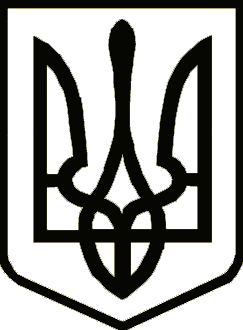 НОСІВСЬКА МІСЬКА РАДАВІДДІЛ ОСВІТИ, СІМ’Ї, МОЛОДІ ТА СПОРТУНАКазПро продовження призупинення освітнього процесу у Носівському ЗСО І-ІІІ ступенів №5 Відповідно до статей 32, 42 Закону України «Про місцеве самоврядування в Україні» статей 5, 32 Закону України «Про захист населення від інфекційних хвороб», п. 2 розділу ІV «Порядку організації проведення епідеміологічного нагляду за грипом та гострими респіраторними вірусними інфекціями, заходів з готовності в міжепідемічний період і реагування під час епідемічного сезону захворюваності на грип та ГРВІ», затвердженого наказом Міністерства охорони здоров’я України від 17.05.2019 р. № 1126, розпорядження міського голови «Про продовження призупинення освітнього процесу у Носівському ЗСО І-ІІІ ступенів №5» від 21 січня 2022 року №11, керуючись Комплексним планом протиепідемічних заходів по профілактиці грипу та гострих респіраторних захворювань та COVID-19 по Носівській міській раді Ніжинського району,  спрямованого на попередження, локалізацію та ліквідацію масових захворювань на грип та ГРВІ та координацію узгоджених дій з закладами освіти, враховуючи повідомлення директора Носівського ЗСО І-ІІІ ступенів №5 від 21.01.2022 року № 01-08/175 та з метою попередження подальшого поширення захворюваності на ГРВІ та грип у Носівському ЗСО І-ІІІ ст.№5 н а к а з у ю:Продовжити призупинення освітнього процесу у Носівському ЗСО І-ІІІ ст.№5 з 24.01.2022 до 26.01.2022 включно.В подальшому забезпечити освоєння навчального матеріалу здобувачами освіти за рахунок ущільнення, самостійного опрацювання або використання засобів дистанційного навчання.Відповідальність за виконання даного наказу покласти на директора закладу освіти  О.Куїч.Контроль за виконання наказу залишаю за собою.Начальник                                           		                   Наталія ТОНКОНОГ 21 січня2022 року м. Носівка			                 №15